السؤال الأول: ضع الرقم المناسب من القائمة ( أ ) أما ما يناسبها من القائمة ( ب )السؤال الثاني: اختر الاجابة الصحيحة:السؤال الأول: ضع الرقم المناسب من القائمة ( أ ) أما ما يناسبها من القائمة ( ب )السؤال الثاني: اختر الاجابة الصحيحة:اختبار مادة : الرياضياتالصف : الثالثالصف : الثالثالفصل الدراسي : الثالث لعام 1445هـالاسم: ................................................الدرجةمعلمة المادة:  ..........................  التوقيع : .........الاسم: ................................................الدرجة20معلمة المادة:  ..........................  التوقيع : .........مالقائمة ( أ )الرقم المناسبالقائمة ( ب )أربعة أسداس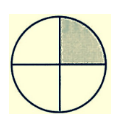 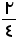 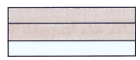 خمسة أسباع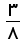 اقتسمت هناء هذه البيتزا مع  ٣  من صديقاتها ، فتناولت كل واحدة منهن  ٣  قطع ولم يبق شيء .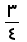 أكل يزيد قطعتين ، و أعطى ماهر و سالم مثل ذلك و بقيت قطعة واحدة .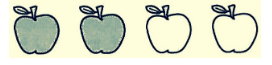 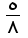 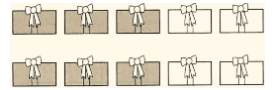 ستة أعشار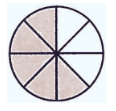 ربعان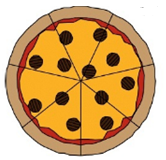 ثلاثة أرباع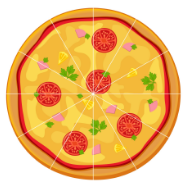 ثلاثة أثمان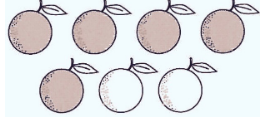 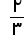 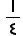 مالعبارة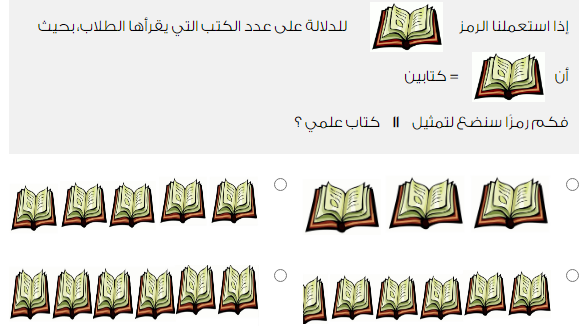 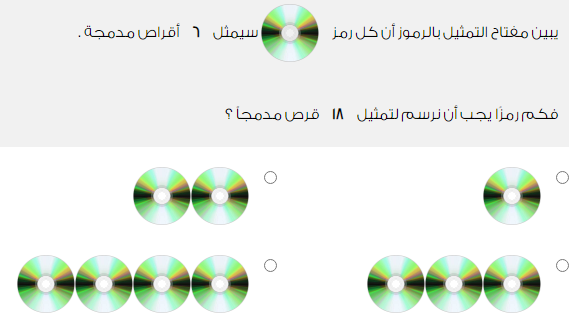 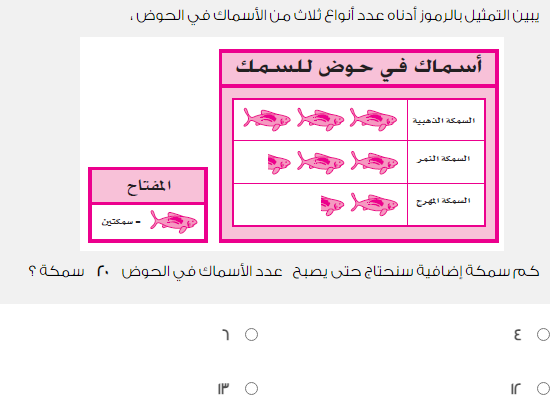 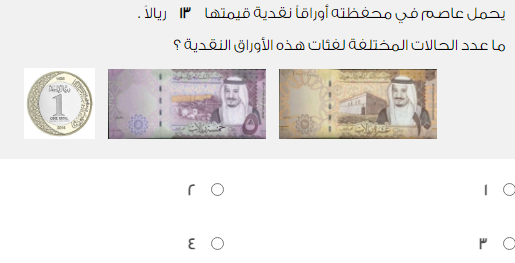 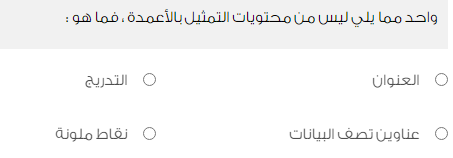 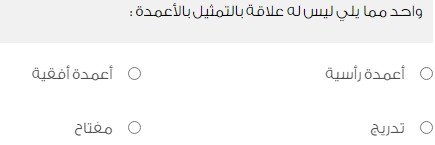 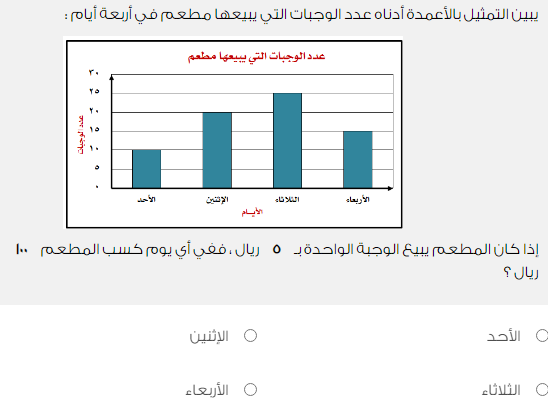 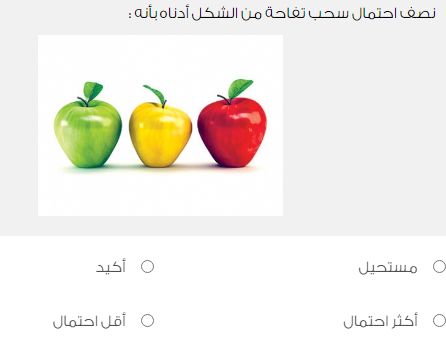 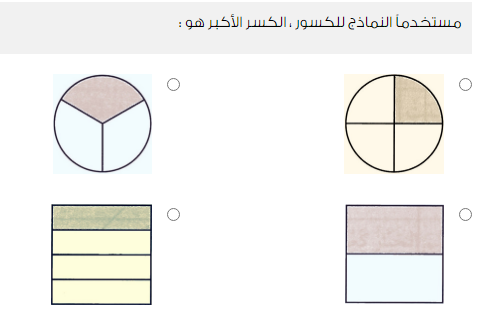 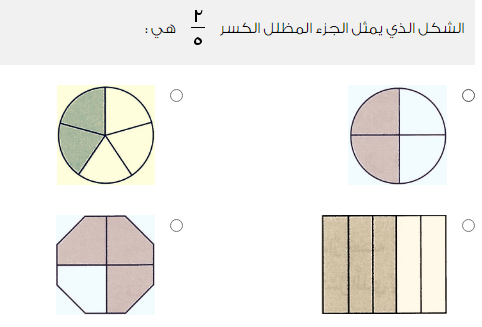 اختبار مادة : الرياضياتالصف : الثالثالصف : الثالثالفصل الدراسي : الثالث لعام 1445هـالاسم: ................................................الدرجةمعلمة المادة:  ..........................  التوقيع : .........الاسم: ................................................الدرجة20معلمة المادة:  ..........................  التوقيع : .........مالقائمة ( أ )الرقم المناسبالقائمة ( ب )أربعة أسداس1211خمسة أسباع10اقتسمت هناء هذه البيتزا مع  ٣  من صديقاتها ، فتناولت كل واحدة منهن  ٣  قطع ولم يبق شيء .9أكل يزيد قطعتين ، و أعطى ماهر و سالم مثل ذلك و بقيت قطعة واحدة .87ستة أعشار6ربعان5ثلاثة أرباع4ثلاثة أثمان3مالعبارة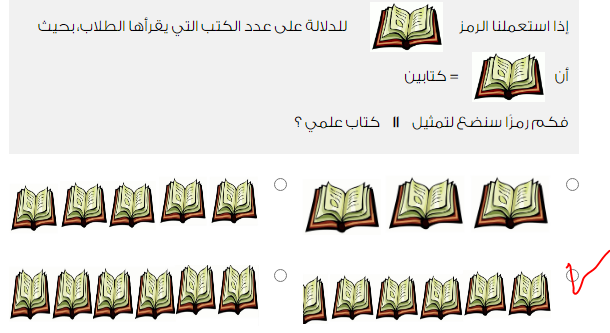 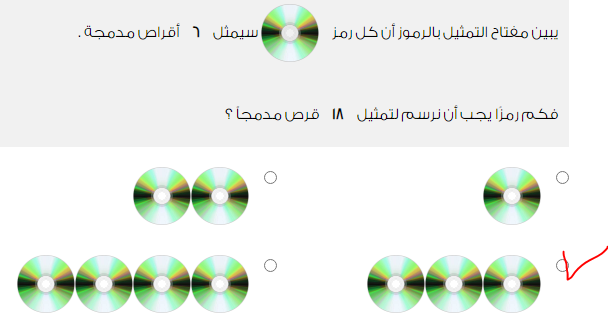 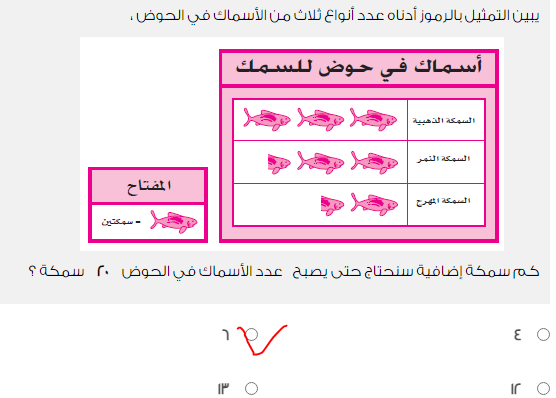 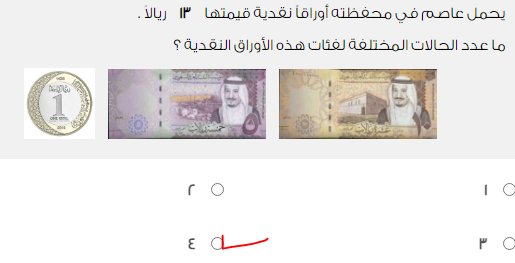 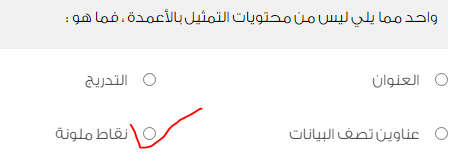 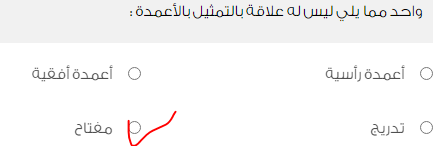 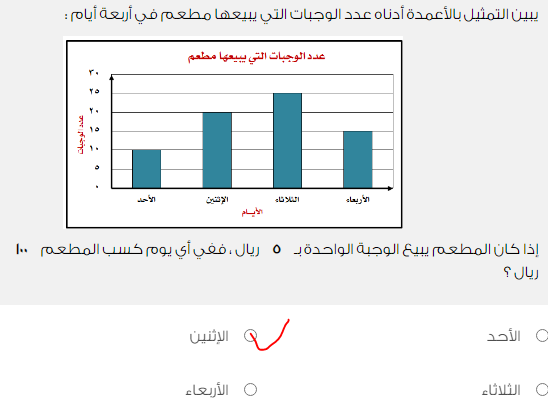 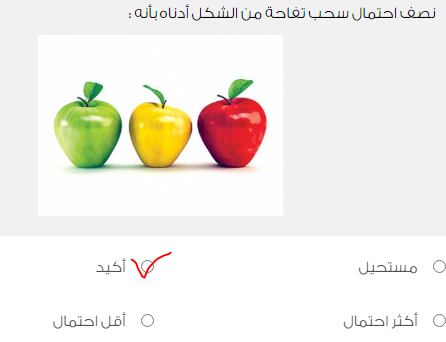 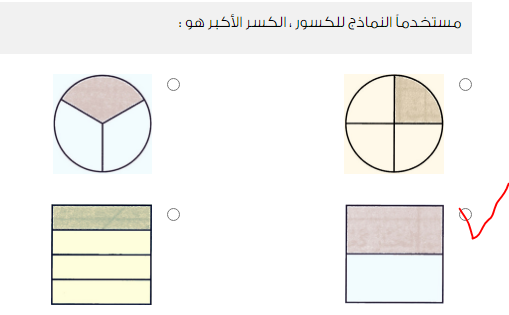 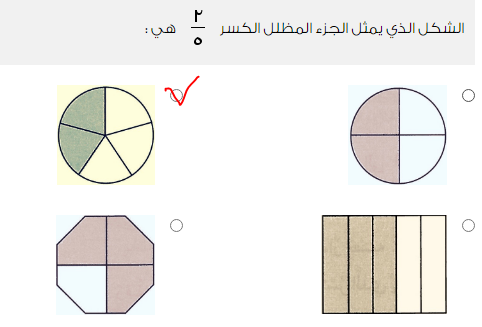 